APPLICATION FOR EMPLOYMENT  CONFIDENTIAL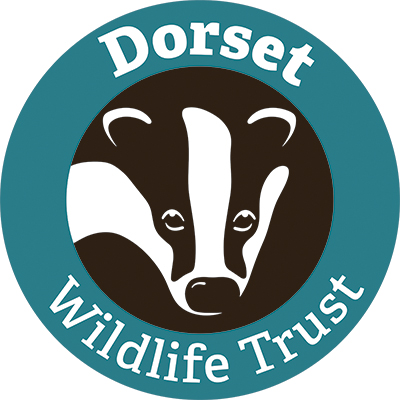 Dorset Wildlife Trust, Brooklands Farm, Forston,  DT2 7AACONFIDENTIALTel: 01305 264620    Email: recruitment@dorsetwildlifetrust.org.ukCONFIDENTIALCONFIDENTIALPost applied for: Post applied for: Post applied for: Personal DetailsFirst name:                          Surname: Permanent address: Postcode:  Tel. No.        Email: Training/Qualifications relevant to the post:Training/Qualifications relevant to the post:Training/Qualifications relevant to the post:Course titleDurationDatePresent employmentEmployer’s name and address: Post: Date Started: Main responsibilities:Full time or part time:            Period of notice required:                     Current Salary: Previous employmentPrevious employmentPrevious employmentPrevious employmentEmployerPostFrom - ToReason for leavingAdditional information (please answer both questions fully)Tell us why you are applying for this role
Why/how do you feel you are suited for this role?Voluntary work (where applicable)Organisation; Time period; Frequency (eg. One day per week); type of workCriminal RecordPlease give details of any unspent criminal offences in accordance with the rehabilitation of offenders act (exceptions) order 1975 ReferenceReferencePlease give details of someone who may be approached for references as to your suitability for the post. They should be someone who is able to comment on your personal qualities/skills. We will only contact your reference if you are selected for the role, as part of our onboarding process.Please give details of someone who may be approached for references as to your suitability for the post. They should be someone who is able to comment on your personal qualities/skills. We will only contact your reference if you are selected for the role, as part of our onboarding process.Name: Position held: Organisation/Company name:How do they know you:Tel No: Email address:I CONFIRM THAT TO THE BEST OF MY KNOWLEDGE THE INFORMATION GIVEN ON THIS FORM IS CORRECT.SIGNATURE:                                                     DATE:For monitoring purposes only – please tell us where you saw this post advertised.